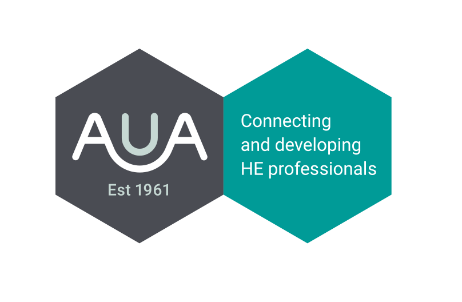 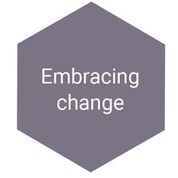 Embracing changeBeing open to and engaging with new ideas and ways of working. Adjusting to unfamiliar situations, shifting demands and changing roles.SelfOthersOrganisationExamples of behaviours that may indicate a need for further development in embracing change:Unable to move beyond negative reaction to uncertainty Complaining instead of doing something about it Consistently blocking change and failing to build on others’ ideas for change Generating numerous ideas but not following any of them throughIndicatorHow I do/have done thisHow I could start/continue to do thisAccepting that change is an integral part of life Demonstrating a willingness to do things differently Making suggestions for improvement Taking a creative approach to change which challengesassumptions and is not based purely on enhancing existing practice Viewing change situations as opportunities for improving and developing work Remaining positive about moving forward despite being realistic about the challenges presented by change Demonstrating that ‘the way things are done here’ does not restrict you Challenging the status quo in a constructive wayIndicatorHow I do/have done thisHow I could start/continue to do thisSeeking a diversity of perceptionsEncouraging others to initiate and embrace change Encouraging experimentation and new ways of working  Providing ongoing support and encouragement to others who are developing and testing solutions Articulating the purpose of change and the context within which change is happening Adapting approach to respond to changes outside of the organisation Communicating change in apositive manner throughinfluencing and persuasion Recognising, respecting andacknowledging others’ responses to change Inspiring and motivating others to engage as a team member in identifying and implementing change  IndicatorHow I do/have done thisHow I could start/continue to do thisCreating a climate thatencourages innovation andreceptivity to change Leading by example insupporting the organisation tobreak with traditional methods Communicating upwards to influence policy formulation Embracing new technologies,techniques and workingmethods Scanning the wider environment to seek opportunities to developthe organisation Modifying departmental/organisational strategy to adapt to changes in the wider environment